PETIZIONE “SALVIAMO UN PEZZO DELLA VALASCIA”Demolizione Valascia: dalla cicatrice a un segnoNella primavera del 2022 inizieranno i lavori di demolizione della Valascia. Quella parte di Ambrì che dal 1937 ha accolto prima il Campo Cava e poi la Valascia tornerà ad essere un prato. Dell’epopea dell’Hockey club Ambrì-Piotta e delle epiche imprese dei biancoblu che hanno entusiasmato folle di appassionati non rimarrà che un ricordo. Della Valascia, della Mitica pista divenuta negli anni un simbolo di resistenza alle dinamiche dell’hockey moderno e un luogo cult di uno degli ultimi club di montagna, non resterà che un’ombra, un alone, un’eco di voci appassionate. 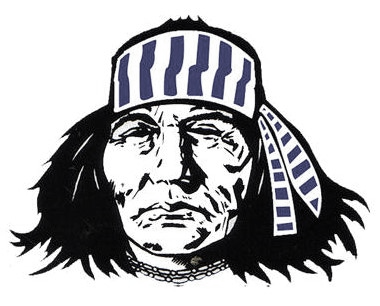 Con questa petizione vogliamo trasformare il ricordo in qualcosa di tangibile, mantenendo due manufatti simbolo della Valascia: la Curva Sud e una o più capriate (volte del tetto). A sostegno della petizione vi sono aspetti sostenibili dal profilo legislativo e pianificatorio.Gli spalti della Curva sposano e abbracciano la linea della montagna. Non sono un manufatto vero e proprio, ma si appoggiano sul fianco del pendio in maniera naturale.Da un punto di vista di un eventuale pericolo di frane o valanghe, gli scalini della Curva Sud non peggiorerebbero gli effetti causati da questi eventi naturali, né pregiudicherebbero sostanzialmente gli eventuali lavori di sgombero.Sotto l’aspetto paesaggistico ed estetico, la presenza degli spalti non risulterebbe ingombrante né tantomeno danneggerà l’aspetto armonioso del luogo.La presenza degli spalti permetterebbe un collegamento alternativo tra il parcheggio antistante la pista e il sentiero che collega la stradina nel bosco alle case del nucleo.Oltre che un ricordo dell’esistenza della Valascia, gli spalti potrebbero servire per accogliere pubblico durante le manifestazioni estive, formando un anfiteatro naturale.La presenza degli spalti permetterebbe a tutta la regione di avere, a cielo aperto, un monumento che testimonia e celebra 85 anni di storia significativa.Mantenere gli spalti della Curva Sud non genererà costi di nessun genere.Le capriate del tetto della Valascia rappresentano un esempio di architettura e ingegneria geniali: mantenerne in vita una o due non pregiudicherebbe la sicurezza del luogo, né snaturerebbe le decisioni di smantellamento e demolizione della Valascia. Permetterebbe anzi di ricordare lo sforzo di imprese e professionisti locali che hanno partecipato alla loro progettazione e posa durante i lavori di copertura della pista. Mantenere una o più capriate non genererà costi di nessun genereA sostegno della petizione, come GBB siamo disposti a co-finanziare un progetto per la realizzazione di un parco giochi da regalare alle future generazioni della regione.La demolizione della Valascia lascerà sul territorio una cicatrice indelebile. Mantenendo la Curva Sud e una o più capriate permetteremo alla passione e ai cuori di chi ama e ha amato l’Ambrì-Piotta di rivivere in quel luogo 85 anni di Storia e tamponare una ferita che potrà così rimarginarsi con più serenità, trasformandosi da cicatrice in segno.Appassionata e appassionato tifosa/o biancoblu: firma e fai firmare questa petizione entro il 30 di Aprile 2022! Un gesto dovuto alle tante emozioni che l’HCAP ci ha regalato e ci regalerà. Inviare questa lettera via mail o per posta inserendo cognome, nome e luogo di domicilio a:info@tiquinto.ch – Comune di Quinto, Via Quinto 19, 6777 Quinto (CH)info@hcap.ch – HCAP SA, Via Aerodromo 2, 6775 Ambrì (CH)Potete scaricare questa lettera in italiano, tedesco e francese dal blog della GBB (www.infogbb.org)_______________________________________________________________________Cognome, Nome:				Domicilio:					Firma: